MODELLO DI MODULO DI INFORMAZIONI CLIENTE DI CONSULENZA     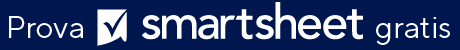 DICHIARAZIONE DI NON RESPONSABILITÀQualsiasi articolo, modello o informazione sono forniti da Smartsheet sul sito web solo come riferimento. Pur adoperandoci a mantenere le informazioni aggiornate e corrette, non offriamo alcuna garanzia o dichiarazione di alcun tipo, esplicita o implicita, relativamente alla completezza, l’accuratezza, l’affidabilità, l’idoneità o la disponibilità rispetto al sito web o le informazioni, gli articoli, i modelli o della relativa grafica contenuti nel sito. Qualsiasi affidamento si faccia su tali informazioni, è pertanto strettamente a proprio rischio.DATADATADATADATADATADATADATAAMMINISTRATOREAMMINISTRATOREAMMINISTRATOREAMMINISTRATOREAMMINISTRATOREAMMINISTRATOREAMMINISTRATORESI TRATTA DI UN PAZIENTE PRECEDENTE?SI TRATTA DI UN PAZIENTE PRECEDENTE?SI TRATTA DI UN PAZIENTE PRECEDENTE?SI TRATTA DI UN PAZIENTE PRECEDENTE?SI TRATTA DI UN PAZIENTE PRECEDENTE?SI TRATTA DI UN PAZIENTE PRECEDENTE?SI TRATTA DI UN PAZIENTE PRECEDENTE?SI TRATTA DI UN PAZIENTE PRECEDENTE?  INDIRIZZATO DA  INDIRIZZATO DA  INDIRIZZATO DA  INDIRIZZATO DA  INDIRIZZATO DA  INDIRIZZATO DAINFORMAZIONI PAZIENTEINFORMAZIONI PAZIENTEINFORMAZIONI PAZIENTEINFORMAZIONI PAZIENTEINFORMAZIONI PAZIENTEINFORMAZIONI PAZIENTEINFORMAZIONI PAZIENTEINFORMAZIONI PAZIENTEINFORMAZIONI PAZIENTEINFORMAZIONI PAZIENTEINFORMAZIONI PAZIENTEINFORMAZIONI PAZIENTEINFORMAZIONI PAZIENTEINFORMAZIONI PAZIENTENOMENOMENOMETELEFONO CELLULARETELEFONO CELLULARETELEFONO CELLULAREINDIRIZZO PRIVATOALT. TELEFONOALT. TELEFONOALT. TELEFONOE-MAILE-MAILE-MAILN. SICUREZZA SOCIALEN. SICUREZZA SOCIALEN. SICUREZZA SOCIALEINDIRIZZO DI LAVORODATA DI NASCITADATA DI NASCITADATA DI NASCITACONTATTO DI EMERGENZACONTATTO DI EMERGENZACONTATTO DI EMERGENZACONTATTO DI EMERGENZACONTATTO DI EMERGENZACONTATTO DI EMERGENZACONTATTO DI EMERGENZACONTATTO DI EMERGENZACONTATTO DI EMERGENZACONTATTO DI EMERGENZACONTATTO DI EMERGENZACONTATTO DI EMERGENZACONTATTO DI EMERGENZACONTATTO DI EMERGENZANOME CONTATTONOME CONTATTONOME CONTATTORAPPORTO CON IL CLIENTETELEFONO PRINCIPALETELEFONO PRINCIPALETELEFONO PRINCIPALEALT. TELEFONOINFORMAZIONI SANITARIEINFORMAZIONI SANITARIEINFORMAZIONI SANITARIEINFORMAZIONI SANITARIEINFORMAZIONI SANITARIEINFORMAZIONI SANITARIEINFORMAZIONI SANITARIEINFORMAZIONI SANITARIEINFORMAZIONI SANITARIEINFORMAZIONI SANITARIEINFORMAZIONI SANITARIEINFORMAZIONI SANITARIEINFORMAZIONI SANITARIEINFORMAZIONI SANITARIEDescrivi il motivo della visita iniziale.Descrivi il motivo della visita iniziale.Descrivi il motivo della visita iniziale.Descrivi il motivo della visita iniziale.Descrivi il motivo della visita iniziale.Descrivi il motivo della visita iniziale.Descrivi il motivo della visita iniziale.Descrivi il motivo della visita iniziale.Descrivi il motivo della visita iniziale.Descrivi il motivo della visita iniziale.Descrivi il motivo della visita iniziale.Descrivi il motivo della visita iniziale.Descrivi il motivo della visita iniziale.Descrivi il motivo della visita iniziale.Descrivi la tua salute mentale in generale.Descrivi la tua salute mentale in generale.Descrivi la tua salute mentale in generale.Descrivi la tua salute mentale in generale.Descrivi la tua salute mentale in generale.Descrivi la tua salute mentale in generale.Descrivi la tua salute mentale in generale.Descrivi la tua salute mentale in generale.Descrivi la tua salute mentale in generale.Descrivi la tua salute mentale in generale.Descrivi la tua salute mentale in generale.Descrivi la tua salute mentale in generale.Descrivi la tua salute mentale in generale.Descrivi la tua salute mentale in generale.Cerchia una delle seguenti condizioni che hai avuto in passato.Cerchia una delle seguenti condizioni che hai avuto in passato.Cerchia una delle seguenti condizioni che hai avuto in passato.Cerchia una delle seguenti condizioni che hai avuto in passato.Cerchia una delle seguenti condizioni che hai avuto in passato.Cerchia una delle seguenti condizioni che hai avuto in passato.Cerchia una delle seguenti condizioni che hai avuto in passato.Cerchia una delle seguenti condizioni che hai avuto in passato.Cerchia una delle seguenti condizioni che hai avuto in passato.Cerchia una delle seguenti condizioni che hai avuto in passato.Cerchia una delle seguenti condizioni che hai avuto in passato.ansia
depressione
rabbia
concentrazioni
fobie
comunicazione
droga/alcoolansia
depressione
rabbia
concentrazioni
fobie
comunicazione
droga/alcoolansia
depressione
rabbia
concentrazioni
fobie
comunicazione
droga/alcoolgenitori
bambini
dormire
abusi su minori
abusi sessuali
incubigenitori
bambini
dormire
abusi su minori
abusi sessuali
incubiautolesionismo
problemi finanziari
lesioni alla testa
nausea
attenzione
fiducia nel prossimo
preoccupazioneautolesionismo
problemi finanziari
lesioni alla testa
nausea
attenzione
fiducia nel prossimo
preoccupazioneautolesionismo
problemi finanziari
lesioni alla testa
nausea
attenzione
fiducia nel prossimo
preoccupazioneosso rotto
morbillo
epatite 
tubercolosi
dolore al collo
diabete
protesi_______________
_______________
_______________
_______________
_______________
______________________________
_______________
_______________
_______________
_______________
______________________________
_______________
_______________
_______________
_______________
______________________________
_______________
_______________
_______________
_______________
______________________________
_______________
_______________
_______________
_______________
_______________Si prega di specificare le condizioni sopra riportate.Si prega di specificare le condizioni sopra riportate.Si prega di specificare le condizioni sopra riportate.Si prega di specificare le condizioni sopra riportate.Si prega di specificare le condizioni sopra riportate.Si prega di specificare le condizioni sopra riportate.Si prega di specificare le condizioni sopra riportate.Si prega di specificare le condizioni sopra riportate.Si prega di specificare le condizioni sopra riportate.Si prega di specificare le condizioni sopra riportate.Si prega di specificare le condizioni sopra riportate.Si prega di specificare le condizioni sopra riportate.Si prega di specificare le condizioni sopra riportate.Si prega di specificare le condizioni sopra riportate.